Istituto Comprensivo VIA BELFORTE DEL CHIENTI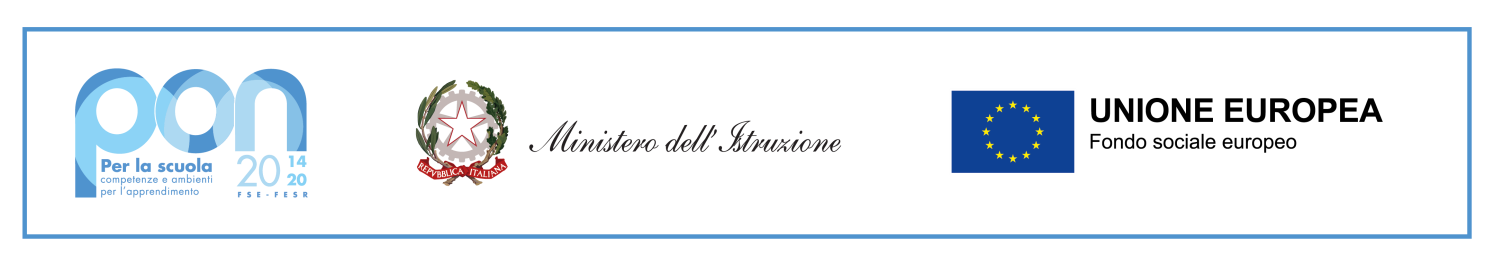 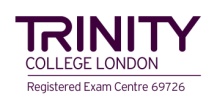 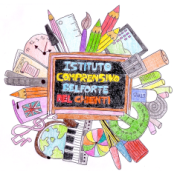 SEDE CENTRALE: Via Belforte del Chienti, 24 – 00156 Roma - ☎ 06 41217716 fax 06 41217716Codice fiscale: 97712620588 – Cod. meccanografico: RMIC8EQ00Ghttps://www.icbelfortedelchienti.edu.it ✉ RMIC8EQ00G@istruzione.it pec: RMIC8EQ00G@pec.istruzione.itRendicontazione a.s. 2022/23Docente: ________________________________Indicare con una X la/e voce/i di interesseArea a Rischio: Referente Consiglio dei RagazziFunzione Strumentale:PTOFValutazione, rendicontazione, miglioramentoContinuitàInnovazioneInclusioneReferente plesso:Pollenza infanziaPalatucci primariaMontemonaco infanziaFellini secondariaSecondo collaboratoreCommissione: NIVTeam BIBLIOPOINTCommissione continuità e formazione classiTeam supporto tecnico alla segreteriaCommissione orario supporto organizzazione didattica Commissione viaggiCommissione istruzione parentaleCommissione PTOFIncarico: Coordinatore di classe scuola secondariaCoordinatore di classe valutazione primariaPresidente InterclasseReferente INVALSIReferente Laboratorio teatrale integrato GabrielliReferente Area Sport scuola primaria e rapporti con associazioni sportive PalatucciReferente area musica secondariaResponsabile laboratori scientifico e tecnologico scuola secondariaResponsabile laboratorio artistico scuola secondariaResponsabile laboratorio scientifico scuola primariaResponsabile laboratorio robotica/STEAMResponsabile laboratorio informatica primariaReferente Comunicazione ImmagineReferente sito webReferente formazione docentiReferente covidReferente privacyReferente formazione sicurezzaReferente bullismoAltro:__________________________________________________Compilare i campi di pertinenza per ogni voce segnalata Durata delle attività: Destinatari:Obiettivi programmati e conseguiti: (massimo 500 battute)Eventuali criticità riscontrate: (massimo 500 battute)Proposte di miglioramento: (massimo 500 battute)Roma, 									      Il Docente  ___________________________